________________________________________(ime i prezime / tvrtka podnositelja zahtjeva)________________________________________(adresa)________________________________________(OIB; obvezno polje!)________________________________________(kontakt-broj, e-mail adresa)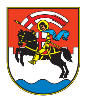 GRAD ZADARUpravni odjel za prostorno uređenje i graditeljstvoOdsjek za provedbu dokumenata prostornog uređenja i gradnjeZAHTJEVza izdavanje lokacijske dozvoleMolim da se, temeljem čl. 125. Zakona o prostornom uređenju (NN 153/13, 65/17, 114/18, 39/19, 98/19) izda lokacijska dozvola za (zaokružiti broj):1. eksploatacijsko polje, osim za eksploatacijsko polje ugljikovodika ili geotermalne vode za energetske svrhe, građenje rudarskih objekata i postrojenja koji su u funkciji izvođenja rudarskih radova, skladištenje ugljikovodika i trajno zbrinjavanje plinova u geološkim strukturama2. rudarske objekte i postrojenja za eksploataciju ugljikovodika ili geotermalne vode za energetske svrhe u skladu s prostornim planom na eksploatacijskom polju određenom na temelju posebnog zakona kojim se uređuje istraživanje i eksploatacija ugljikovodika3. određivanje novih vojnih lokacija i vojnih građevina4. zahvate u prostoru koji se prema posebnim propisima kojima se uređuje gradnja ne smatraju građenjem5. etapno i/ili fazno građenje građevine6. složeni zahvat u prostoru7. građenje na zemljištu, odnosno građevini za koje investitor nije riješio imovinskopravne odnose ili za koje je potrebno provesti postupak izvlaštenja8. građenje građevina ako to stranka zatraži.Namjena građevine je: ___________________________________________________________________na lokaciji katastarske čestice ______________________ u katastarskoj općini _____________________.Vrsta radova (zaokružiti):  	 1. nova gradnja              2. rekonstrukcija postojeće građevineZahtjevu prilažem:1. idejni projekt u elektroničkom obliku2. ispis idejnog projekta ovjeren od projektanata3. rješenje o prihvatljivosti zahvata za okoliš ako se radi o zahvatu u prostoru za koji se prema posebnim propisima provodi postupak procjene utjecaja zahvata na okoliš i/ili ocjene prihvatljivosti zahvata za ekološku mrežu4. rješenje o ocjeni potrebe procjene utjecaja na okoliš ako to rješenje sadrži mjere zaštite okoliša i/ili program praćenja stanja okoliša5. potvrdu o nostrifikaciji idejnog projekta ako je projekt izrađen prema stranim propisima.6. upravna pristojba Tar. br. 1. i 2. (2,65 €) + (6,64 €) = (9,29 €) ili 70 kn(Napomena: Za podneske koje stranke upućuju elektroničkim putem u sustavu e-Građani potrebno je dostaviti samo upravnu pristojbu po Tarifnom broju 2. u iznosu 50 kn (6,64 €))Uplata upravne pristojbe može se izvršiti državnim biljezima, općom uplatnicom (gotovinski nalog) ili putem internetskog bankarstva (bezgotovinski nalog) izravno na sljedeći račun: IBAN HR1210010051863000160, model HR64, a u pozivu na broj potrebno je naznačiti: 5002-35724-OIB.Opis plaćanja: ime podnositelja, namjena uplate prema vrsti zahtjeva/k.č. i k.o.Potvrdu o izvršenoj transakciji dostaviti na e-mail: pisarnica@grad-zadar.hr.U Zadru, _________________________________.______________________________(potpis)